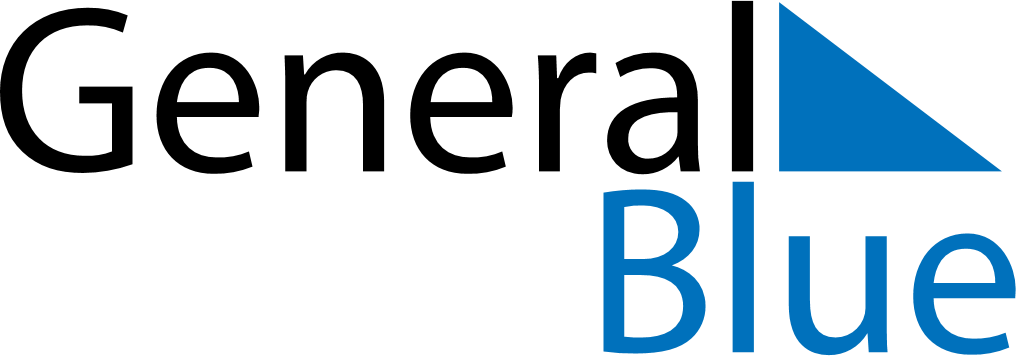 June 2024June 2024June 2024June 2024June 2024June 2024June 2024Mizan Teferi, SNNPR, EthiopiaMizan Teferi, SNNPR, EthiopiaMizan Teferi, SNNPR, EthiopiaMizan Teferi, SNNPR, EthiopiaMizan Teferi, SNNPR, EthiopiaMizan Teferi, SNNPR, EthiopiaMizan Teferi, SNNPR, EthiopiaSundayMondayMondayTuesdayWednesdayThursdayFridaySaturday1Sunrise: 6:20 AMSunset: 6:50 PMDaylight: 12 hours and 30 minutes.23345678Sunrise: 6:20 AMSunset: 6:50 PMDaylight: 12 hours and 30 minutes.Sunrise: 6:20 AMSunset: 6:51 PMDaylight: 12 hours and 30 minutes.Sunrise: 6:20 AMSunset: 6:51 PMDaylight: 12 hours and 30 minutes.Sunrise: 6:20 AMSunset: 6:51 PMDaylight: 12 hours and 30 minutes.Sunrise: 6:20 AMSunset: 6:51 PMDaylight: 12 hours and 30 minutes.Sunrise: 6:20 AMSunset: 6:51 PMDaylight: 12 hours and 30 minutes.Sunrise: 6:21 AMSunset: 6:52 PMDaylight: 12 hours and 30 minutes.Sunrise: 6:21 AMSunset: 6:52 PMDaylight: 12 hours and 31 minutes.910101112131415Sunrise: 6:21 AMSunset: 6:52 PMDaylight: 12 hours and 31 minutes.Sunrise: 6:21 AMSunset: 6:52 PMDaylight: 12 hours and 31 minutes.Sunrise: 6:21 AMSunset: 6:52 PMDaylight: 12 hours and 31 minutes.Sunrise: 6:21 AMSunset: 6:52 PMDaylight: 12 hours and 31 minutes.Sunrise: 6:21 AMSunset: 6:53 PMDaylight: 12 hours and 31 minutes.Sunrise: 6:21 AMSunset: 6:53 PMDaylight: 12 hours and 31 minutes.Sunrise: 6:22 AMSunset: 6:53 PMDaylight: 12 hours and 31 minutes.Sunrise: 6:22 AMSunset: 6:53 PMDaylight: 12 hours and 31 minutes.1617171819202122Sunrise: 6:22 AMSunset: 6:54 PMDaylight: 12 hours and 31 minutes.Sunrise: 6:22 AMSunset: 6:54 PMDaylight: 12 hours and 31 minutes.Sunrise: 6:22 AMSunset: 6:54 PMDaylight: 12 hours and 31 minutes.Sunrise: 6:22 AMSunset: 6:54 PMDaylight: 12 hours and 31 minutes.Sunrise: 6:23 AMSunset: 6:54 PMDaylight: 12 hours and 31 minutes.Sunrise: 6:23 AMSunset: 6:55 PMDaylight: 12 hours and 31 minutes.Sunrise: 6:23 AMSunset: 6:55 PMDaylight: 12 hours and 31 minutes.Sunrise: 6:23 AMSunset: 6:55 PMDaylight: 12 hours and 31 minutes.2324242526272829Sunrise: 6:24 AMSunset: 6:55 PMDaylight: 12 hours and 31 minutes.Sunrise: 6:24 AMSunset: 6:55 PMDaylight: 12 hours and 31 minutes.Sunrise: 6:24 AMSunset: 6:55 PMDaylight: 12 hours and 31 minutes.Sunrise: 6:24 AMSunset: 6:56 PMDaylight: 12 hours and 31 minutes.Sunrise: 6:24 AMSunset: 6:56 PMDaylight: 12 hours and 31 minutes.Sunrise: 6:24 AMSunset: 6:56 PMDaylight: 12 hours and 31 minutes.Sunrise: 6:25 AMSunset: 6:56 PMDaylight: 12 hours and 31 minutes.Sunrise: 6:25 AMSunset: 6:56 PMDaylight: 12 hours and 31 minutes.30Sunrise: 6:25 AMSunset: 6:57 PMDaylight: 12 hours and 31 minutes.